MINISTRE BUDGET ET DU PORTEFEUILLE DE L’ETAT	                                                  		  REPUBLIQUE DE COTE D’IVOIRE		---------------					                                                  Union – Discipline – Travail             DIRECTION GENERALE DES DOUANES				                                                                     -----------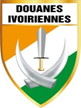                                    ---------------					                                      ---------------      DIRECTION DE LA REGLEMENTATION               ET DU CONTENTIEUXQuestionnaire d’Auto-Evaluation (QAE)Merci de se référer aux notes explicatives avant de remplir le questionnaireSommaire L’objectif du questionnaire d’auto-évaluation (QAE) est de vous aider, en votre qualité de demandeur, à comprendre les conditions nécessaires à l’obtention du statut d’OEA et de fournir aux autorités douanières des informations concernant votre entreprise en complément de celles fournies dans votre demande.   Nous vous recommandons de lire toute la règlementation relative aux OEA avant de déposer une demande de statut d’OEA et de contacter au préalable l’Unité de Gestion des OEA. Il est recommandé de s’abstenir de faire acte de  candidature si vous ne répondez manifestement pas aux critères requis.  Une notice explicative du Questionnaire d’Auto-Evaluation vous apportera des précisions sur le sens des questions formulées ainsi que sur le contenu des réponses attendues ou des informations sollicitées. Conformément aux dispositions de la circulaire N° 1955 / SEPMBPE / DGD du 17/09/2018 relative aux modalités de mise en œuvre du statut d’Opérateur Economique Agrée vous serez tenus d’adresser ou de transmettre à l’Unité de Gestion des OEA, le formulaire officiel de demande ainsi que le QAE dûment renseignés, accompagnés des pièces justificatives requises.Les autres documentations ou preuves de certification mentionnées dans le questionnaire, devront être mises à disposition des auditeurs du service des douanes préalablement ou lors de leur visite dans votre entreprise.Vous devez répondre entièrement et précisément à toutes les questions relatives au statut d’OEA dans la mesure où elles sont pertinentes au regard de votre profession ou activité économique. Si une question ne s’applique pas à votre situation, merci d’indiquer « sans-objet » et de fournir une brève explication.  Questions préalablesPréparation de la DemandeConnaissance du programme OEAInclusion des services de l’entrepriseServices conseilsAntécédent(s) OEAInformations GénéralesDésignation de l’entrepriseIndications généralesVeuillez indiquer le nom, l’adresse, la date de constitution et la forme juridique de l’entreprise demandeuse. Veuillez indiquer, le cas échéant, l’adresse URL du site web de votre entreprise.Entreprise  appartenant  à  un groupeNuméro d’identification nationalEntreprise de moins de trois ansCoordonnées des propriétaires et personnes responsablesVeuillez fournir les informations suivantes (si elles sont applicables à la forme juridique de votre entreprise) :Les coordonnées doivent inclure les nom et adresse complets, la date de naissance et le numéro national d’identification (par exemple le numéro de carte nationale d’identité ou le numéro national d’assurance).Responsable de la gestion des opérations douanièresDescription de votre activitéOrganisation interneStructures organisationnellesNoms des membres de l’encadrement supérieurGestion des absencesNombre d’employésAchat/vente avec des entreprises associéesSites de dédouanement ou de stockageIndications relatives à vos établissementsDescription des activités de chaque siteExistence d’un magasin de dépôtVolume d’activitéChiffre d’affaire annuelProfits/Pertes annuelsNombre des déclarations en douane et valeurMontant des droits et taxesChangements structurels prévusExpérience sur les questions douanièresApplication de normes de qualitéQualifications professionnellesAutres informations relatives aux opérations douanièresRéalisation des opérations douanièresClassement tarifaire des marchandisesDétermination de la valeur en douaneOrigine des marchandisesCatégories de marchandisesPrincipaux partenairesAntécédents en matière de respects de la réglementationInfractions constatées à la réglementation douanièreConstatations d’infractionsCondamnations passéesAutres demandes d’autorisations/de certificatsSystèmes comptables et logistiquesPiste d’AuditMaîtrise des flux de marchandises et contrôles internesProcédures d’enregistrementContrôles internesAudit interne et/ou externeSuivi informatique des écrituresSystème comptable informatiquePolitique de gestion informatiqueSolvabilité financièreHistorique d’insolvabilitéSituation financière des trois (3) dernières annéesSolvabilité futureExigence en matière de Sécurité et suretéSécurité des systèmes d’informationProcédures de sauvegarde et d’archivageMesuresGestion des mesuresProtection des systèmes informatiquesMesuresGestion des mesuresLocalisation du serveur principalSécurité de la documentationMesuresGestion des mesuresSécurité des bâtimentsLimites extérieures des installationsContrôle des accès aux sitesStationnementAccès aux installationsProcédures d’accès aux installationsProcédures en cas d’intrusion non autoriséePlan des installationsPartage des installations avec des sociétés extérieuresProduction des marchandisesDescription des sites de productionMesures de sécurités des zones de productionProcédures d’emballageChargement des marchandisesGestion du chargementIntégrité du chargementSurveillance du processusVérification du chargementSignature…………………………………… Qualité du signataire………………………………………………………………………Questions préalables……………………………………………………………………………………………….3Préparation de la Demande……………………………………………………………………………………..3Services conseils……………………………………………………………………………………………………….3Antécédent(s) OEA…………………………………………………………………………………………………..3Informations Générales…………………………………………………………………………………………..4Désignation de l’entreprise………………………………………………………………………………………4Coordonnées des propriétaires et personnes responsables…………………………………….5Responsable de la gestion des opérations douanières…………………………………………….5Description de votre activité…………………………………………………………………………………….5Organisation interne………………………………………………………………………………………………..5Sites de dédouanement ou de stockage…………………………………………………………………..6Volume d’activité……………………………………………………………………………………………………..7Expérience sur les questions douanières………………………………………………………………….7Application de normes de qualité……………………………………………………………………………..8Qualifications professionnelles……………………………………………………………………………..8Autres informations relatives aux opérations douanières……………………………………..8Antécédents en matière de respects de la réglementation…………………………………….10Infractions constatées à la réglementation douanière……………………………………………..10Autres demandes d’autorisations/de certificats……………………………………………………….11Systèmes comptables et logistiques………………………………………………………………………..11Piste d’Audit……………………………………………………………………………………………………………..11Maîtrise des flux de marchandises et contrôles internes…………………………………………11Suivi informatique des écritures……………………………………………………………………………….12Solvabilité financière……………………………………………………………………………………………….13Historique d’insolvabilité………………………………………………………………………………………….13Situation financière des trois (3) dernières années………………………………………………….13Solvabilité future………………………………………………………………………………………………………13Exigence en matière de sécurité et sureté………………………………………………………………13Sécurité des systèmes d’information……………………………………………………………………….13Sécurité des bâtiments……………………………………………………………………………………………..15Accès aux installations……………………………………………………………………………………………….16Production des marchandises……………………………………………………………………………………17Chargement des marchandises………………………………………………………………………………….17Comment avez-vous entendu parler du programme ?Comment avez-vous entendu parler du programme ?Avez-vous pris connaissance de la réglementation relative aux OEA ?Avez-vous été en contact avec la structure en charge du suivi des OEA dans le cadre de cette demande ?Quels sont les services de votre entreprise, y compris la direction, qui ont été associés à la préparation de la demande OEA ? Avez-vous associé les services douaniers ou des tierces parties à la procédure (consultants, etc.) ? Si oui, merci d’indiquer leur nom et de fournir un contact référant.Avez-vous déjà fait une demande de statut OEA qui a été refusée ?NomAdresseDate de constitutionForme juridiqueAdresse URL (site web)Adresse URL (site web)Si votre entreprise fait partie d’un groupe, veuillez fournir une brève description du groupe Si votre entreprise fait partie d’un groupe, veuillez fournir une brève description du groupe Est-ce que les autres entités du groupe possèdent déjà le statut d'OEA ?Est-ce que les autres entités du groupe ont demandé le statut d’OEA et font actuellement l’objet d’un audit OEA réalisé par l’autorité douanière nationale ?Veuillez indiquer votre numéro de compte contribuableSi l’entreprise est établie depuis moins de trois ans, veuillez préciser si la raison est due à une réorganisation interne d’une entreprise déjà existante (par exemple incorporation ou vente d’une unité opérationnelle). Dans ce cas, veuillez donner des informations détaillées au sujet de la réorganisation.Les coordonnées complètes des propriétaires ou des actionnaires principaux, y compris le pourcentage de participation détenue ;Les coordonnées complètes des membres du conseil d’administration et/ou des dirigeants ;Les coordonnées complètes du conseil consultatif le cas échéant et du conseil d’administration ;Les coordonnées complètes de la personne responsable de votre entreprise ou exerçant le contrôle de la gestion de votre entreprise.Veuillez indiquer les coordonnées complètes de la personne responsable de la gestion des questions douanières dans votre entreprise.Veuillez décrire brièvement votre activité commerciale et indiquer votre position dans la chaîne d’approvisionnement internationale (fabricant des marchandises, importateur, exportateur, commissionnaire en douane, transporteur, transitaire, groupeur, opérateur de terminal portuaire, entrepositaire, etc.). Si vous occupez plus d’une position, indiquez-les toutesDécrivez la structure organisationnelle interne de votre entreprise, les tâches et responsabilités de chaque serviceVeuillez indiquer le nom des cadres dirigeants (administrateurs, chefs de service, directeur comptable, responsable des affaires douanières, etc.) de l’entreprise et décrire brièvement les règles de suppléanceVeuillez préciser les principaux impliqués………. dans les activités douanières, énumérer les adresses, noms, numéros de téléphone et adresses électroniques des points de contact Décrivez brièvement les procédures existantes en matière de gestion des absences des intervenants ayant une responsabilité dans la chaîne logistique.Indiquez le nombre d’employé de votre entrepriseVos employés permanents sont-ils déclarés à la CNPS ?Réalisez-vous des opérations d’achat ou de vente auprès d’entreprises avec lesquelles vous êtes associées ?Pour chacun de vos établissements ou sites impliqués dans le commerce international, indiquez l’adresse ainsi que les coordonnées (nom, numéro de téléphone et mail) d’une personne référente.Précisez par ailleurs s’il s’agit :Pour chacun de vos établissements ou sites impliqués dans le commerce international, indiquez l’adresse ainsi que les coordonnées (nom, numéro de téléphone et mail) d’une personne référente.Précisez par ailleurs s’il s’agit :D’une succursale (n’ayant pas la personnalité juridique) ;D’une filiale (ayant la personnalité juridique) ;D’un site où un tiers exécute des activités externalisées pour votre société.D’un site où un tiers exécute des activités externalisées pour votre société.Pour chacun de ces établissements, décrivez brièvement les activités de production, de commerce ou de logistique et précisez le nombre approximatif de salariés.Concernant le stockage, indiquez si vous disposez d’un magasin de dépôtIndiquez le montant du chiffre d’affaires annuel des trois derniers ensembles de comptes annuels complets.  Indiquez le montant des profits ou pertes nets annuels des trois derniers ensembles de comptes annuels complets.  Pour chacun des éléments suivants, fournissez une estimation du nombre et de la valeur des déclarations que vous avez effectuées durant chacune des trois dernières années. En cas d’activité nouvelle, notez « Sans objet ».Pour chacun des éléments suivants, fournissez une estimation du nombre et de la valeur des déclarations que vous avez effectuées durant chacune des trois dernières années. En cas d’activité nouvelle, notez « Sans objet ». ImportationExportationRégimes particuliersRéexportationPour chacun des éléments suivants, fournissez une estimation du montant que vous avez versé durant chacune des trois dernières années :Pour chacun des éléments suivants, fournissez une estimation du montant que vous avez versé durant chacune des trois dernières années :Droits de douaneDroits d’accisesTVA sur les importations Droit unique de sortie (DUS)Dans les deux prochaines années, prévoyez-vous des changements structurels dans votre société et dans la chaine logistique ?Disposez-vous, vous-même ou la personne responsable en votre nom des questions douanières, d’une expérience pratique d’une durée minimale de trois ans dans le domaine douanier ? Appliquez-vous, vous-même ou la personne responsable en votre nom des questions douanières, une norme de qualité en matière douanière adoptée par un organisme de normalisation, le cas échéant ?Avez-vous, vous-même ou la personne responsable en votre nom des questions douanières, suivi avec succès une formation relative à la législation douanière, cette formation étant adaptée et correspondant à l’étendue de votre implication dans les activités douanières ? Si oui, veuillez fournir des informations sur la formation que vous ou la personne responsable en votre nom des questions douanières avez suivie avez succès.Accomplissez-vous des formalités douanières en votre propre nom et pour votre propre compte ?Êtes-vous représenté par une personne en ce qui concerne les formalités douanières ?Représentez-vous d’autres personnes dans les formalités douanières ?Comment, et par qui, le classement tarifaire des marchandises est-il établi ?                Veuillez indiquer le cas échéant votre ou vos Commissionnaire en Douane Agrée. Quelles ressources/outils utilisez-vous pour le classement tarifaire (par exemple base des données permanentes sur les marchandises) ?Quelles mesures prenez-vous pour garantir un classement tarifaire correct (contrôles de la plausibilité, instructions de travail internes, formation régulière) ?Conservez-vous des notes/guides sur ces mesures ? Contrôlez-vous régulièrement l’efficacité de vos mesures (politique d’assurance qualité) ?Comment et par qui la valeur en douane est-elle établie ?Quelles mesures prenez- vous pour garantir que la valeur en douane est correctement établie (par exemple contrôles, contrôles de la plausibilité, instructions de travail internes, formation régulière, autres moyens) ?Contrôlez-vous régulièrement l’efficacité de vos mesures ? (Politique d’assurance qualité)Conservez-vous des notes/guides sur ces mesures d’assurance qualitéIndiquez l’origine préférentielle ou non préférentielle des marchandises importées.Quelles sont les mesures internes que vous avez mises en œuvre pour vérifier que le pays d’origine des marchandises importées est déclaré correctement ?Décrivez votre approche de l’émission des certificats de préférence et des certificats d’origine pour l'exportation.Faites-vous le commerce de marchandises soumises à des droits antidumping ou compensateurs ?Procédez-vous à l’importation, l’exportation ou à la (ré-) exportation de marchandises soumises à licences commerciales économiques ?Procédez-vous à l’importation, l’exportation ou à la (ré) exportation de marchandises soumises à licences commerciales économiques ?Quels sont les produits que vous exportez ?Quels sont les produits que vous importez ?Quels sont vos principaux partenaires ? Des infractions ou manquements à la réglementation douanière ont-elles été constatées dans votre entreprise  par vous-même ou par la douane au cours des trois dernières années ?Dans l’affirmative, décrivez brièvement les infractions et /ou les manquements concernées.Comment avez-vous notifié les manquements aux autorités publiques compétentes ?Quelles mesures d’assurance qualité ont été introduites pour éviter de tels manquements et infractions à l’avenir ?Conservez-vous des notes sur ces mesures d’assurance qualité ?Votre entreprise a-t-elle mis en place des instructions ou des directives sur la notification des irrégularités aux autorités compétentes (par exemple suspicion de vol, vol avec effraction ou contrebande en rapport avec des marchandises douanières) ? Ces instructions sont-elles documentées (par exemple instructions de travail, manuels ou autres documents d’orientation) ?Votre entreprise a-t-elle été condamnée pour une violation grave du droit pénal liée à votre activité économique ?Prévoyez-vous de présenter une demande ou avez-vous déjà présenté une demande pour toute autre autorisation douanière ? Des demandes d’autorisations/de certificats ont-elles été refusées ou des autorisations existantes ont-elles été suspendues ou révoquées en raison d’infractions à la réglementation douanière au cours des trois dernières années ? Votre système comptable favorise-t-il une piste d’audit complète de vos activités douanières ou mouvements de marchandises ou écritures comptables pertinentes en matière fiscale ?Si oui, veuillez décrire les principales caractéristiques de cette piste d’audit.Décrivez brièvement la procédure d’enregistrement des mouvements de marchandises (arrivée des marchandises, stockage, fabrication et expédition).Indiquez le nom de la personne chargée de ces enregistrements.Disposez-vous de procédures formalisées relatives aux contrôles internes à réaliser lors de l’achat, le stockage, le transport, la vente ?Disposez-vous de procédures formalisées relatives aux contrôles internes à réaliser lors de l’achat, le stockage, le transport, la vente ?Décrivez brièvement les procédures mises en œuvre pour vérifier les stocks, précisez notamment la fréquence des contrôles et la procédure de gestion des écarts (par exemple, contrôle d’inventaire physique ou dans les écritures)Décrivez brièvement les procédures mises en œuvre pour vérifier les stocks, précisez notamment la fréquence des contrôles et la procédure de gestion des écarts (par exemple, contrôle d’inventaire physique ou dans les écritures)Disposez-vous d’une documentation relative à la vérification de la fiabilité des déclarations en douane y compris celles établies en votre nom par une tierce personne comme, par exemple, un commissionnaire en douane ou de transport Disposez-vous d’une documentation relative à la vérification de la fiabilité des déclarations en douane y compris celles établies en votre nom par une tierce personne comme, par exemple, un commissionnaire en douane ou de transport Décrivez brièvement les procédures mises en place pour contrôler vos fichiers informatiques (données permanentes ou fichiers principaux). Selon vous, comment ces procédures couvrent-elles les risques suivants :Décrivez brièvement les procédures mises en place pour contrôler vos fichiers informatiques (données permanentes ou fichiers principaux). Selon vous, comment ces procédures couvrent-elles les risques suivants :Enregistrement incorrect et/ou incomplet de transactions dans le système comptable ;Utilisation de données permanentes incorrectes ou obsolètes telles que les numéros d’articles et codes tarifaires ;Vos procédures de contrôle interne ont-elles fait l’objet d’un audit interne/externe ? Vos procédures de contrôle interne ont-elles fait l’objet d’un audit interne/externe ? Un audit de vos procédures douanières est-il inclus ? Si oui, veuillez fournir une copie de votre rapport d’audit le plus récent.Quel système informatique (matériel/logiciels) utilisez-vous pour votre activité en général et pour les questions douanières en particulier ? Ces deux systèmes sont-ils intégrés ? Quel système informatique (matériel/logiciels) utilisez-vous pour votre activité en général et pour les questions douanières en particulier ? Ces deux systèmes sont-ils intégrés ? Veuillez préciser si votre système informatique :Veuillez préciser si votre système informatique :Permet la distinction et la traçabilité des opérations commerciales et des opérations de dédouanement ? Prévoit une gestion des droits et des profils d’accès ?Où vos activités informatiques sont-elles exercées ?Qui est responsable de la gestion et de la protection du système informatique ?Des applications informatiques ont-elles été externalisées ? Si oui, veuillez préciser (nom, adresse, nº de TAXE) auprès de quelle(s) entreprise(s) les applications ont été externalisées et comment vous gérez les contrôles d’accès pour les applications externalisées ?Des procédures de faillite ou d’insolvabilité ont-elles été engagées en ce qui concerne les actifs de votre entreprise au cours des trois dernières années ? Si oui, veuillez fournir des précisions.Sur les trois dernières années, la situation financière de votre société lui a-t-elle permis d’honorer toutes ses dettes ? Si oui, joindre à la présente demande tout document prouvant la solvabilité de votre société (liasse fiscale et, le cas échéant, le dernier rapport de votre commissaire au compte, garanties apportées par votre banque ou par tout autre organisme financier, etc).Avez-vous connaissance d’un élément qui pourrait influer sur votre solvabilité financière dans un avenir proche ? Si oui, donnez des détails.Décrivez brièvement vos procédures de sauvegarde, de restauration, de secours, d’archivage et de récupération des écritures de l’entreprise.Combien de temps les données sont-elles sauvegardées dans le système de production et combien de temps restent-elles archivées ?Combien de temps les données sont-elles sauvegardées dans le système de production et combien de temps restent-elles archivées ?Votre entreprise a-t-elle mis en place un plan de sécurité pour les pannes/défaillances du système ? Décrivez brièvement les mesures que vous avez prises pour protéger votre système informatique contre toute intrusion non autorisée (par exemple, pare-feu, logiciel antivirus, protection par mot de passe).Un test d’intrusion a-t-il été réalisé, et dans l’affirmative, quel a été le résultat et des mesures correctives ont-elles été requises et prises ?Des incidents liés à la sécurité informatique se sont-ils produits durant l’année écoulée ?Décrivez brièvement de quelle manière les droits d’accès aux systèmes informatiques sont octroyés.Qui est responsable de l’exploitation et de la protection du système informatique ?Disposez-vous de directives ou d’instructions internes pour la sécurité informatique destinées à votre personnel ?Comment contrôlez-vous que les mesures de sécurité informatique sont appliquées au sein de votre entreprise ?Veuillez fournir des informations sur l’endroit où votre serveur principal est situé.Indiquez en détail de quelle manière votre serveur principal est protégé.Décrivez brièvement les mesures qui ont été prises pour protéger (par exemple droits d’accès restreints, création d’une sauvegarde électronique) les informations/documents contre tout accès non autorisé, contre tout abus ainsi que contre toute destruction délibérée ou perteDes cas d’accès non autorisé aux documents ont-ils été enregistrés durant l’année écoulée ? Si oui, quelles mesures ont été prises pour empêcher que cela se reproduise ?Veuillez répondre brièvement aux questions suivantes :Quelles catégories d’employés ont accès aux données détaillées concernant le flux de matières et de marchandises ? Quelles catégories d’employés sont autorisées à modifier ces données ? Les modifications sont-elles documentées de manière exhaustive ?Décrivez les exigences de sécurité et de sûreté que vous imposez à vos partenaires commerciaux et autres personnes de contacts afin d’éviter tout usage abusif des informations (par exemple chaîne d’approvisionnement compromise par le transfert non autorisé de détails relatifs au transport).Décrivez brièvement de quelle manière les limites extérieures des installations de votre entreprise sont protégées. Comment le respect de cette procédure est-il vérifié ?Comment, par qui et avec quelle périodicité les clôtures et bâtiments sont-ils contrôlés ? Comment ces contrôles et leurs résultats sont-ils enregistrés ?Comment les incidents de sécurité sont-ils signalés et traités ?Quelles sont les possibilités d’accès aux installations de votre entreprise ?Comment celles-ci sont-elles gérées ?Les points d’accès sont-ils limités à certaines heures/certains jours ?Les installations sont-elles éclairées adéquatement (par exemple éclairage continu, détecteurs de mouvement, interrupteur crépusculaire) ?Le stationnement de véhicules privés est-il autorisé dans les installations ?Si oui, pour quelles personnes ? Qui délivre l’autorisation ?Les véhicules sont-ils contrôlés (à l’entrée des installations ou à l’entrée du parc de stationnement) ?Existe-t-il des instructions écrites à cet égard ? Décrivez brièvement comment la procédure d’accès à vos installations (bâtiments, zones de production, entrepôts, etc.) est régie pour le personnel, les visiteurs, autres personnes, les véhicules et les marchandises.Qui vérifie que les procédures prescrites sont respectées ?Décrivez les procédures qui doivent être suivies si une personne/un véhicule non autorisé est découvert dans les installations de l’entreprise (terrains ou bâtiments).Comment ces procédures sont-elles communiquées au personnel (par exemple plan d’action, manuel, directives de travail, formation) ?Présentez un plan de situation pour chacun des sites de votre entreprise qui intervient dans des activités douanières (par exemple plan d’implantation, projet) à partir duquel les frontières, les voies d’accès et l’emplacement des bâtiments peuvent être identifiés, si disponible.Si votre société ou un de ses établissements partage le site dans lequel il est implanté avec des sociétés extérieures, indiquez les noms de ces sociétésDécrivez brièvement les sites/zones désignés pour la production des marchandises.Si la production est réalisée par un partenaire externe (par exemple travail à façon, expéditions directes), décrivez brièvement de quelle manière l’intégrité des marchandises est garantie (par exemple accords contractuels).Existe-t-il des mesures de sécurité qui protègent les marchandises contre tout accès non autorisé à la zone de production ? Si oui, décrivez brièvement ces mesures et indiquez si elles existent sous la forme écrite. Décrivez brièvement de quelle manière le respect de ces procédures est vérifié.Décrivez brièvement les procédures d’emballage des produits et indiquez si elles existent sous la forme écrite.Si l’emballage du produit final est externalisé auprès d’un tiers, décrivez brièvement de quelle manière l’intégrité des marchandises est garantie.Décrivez brièvement de quelle manière le chargement des marchandises est géré dans votre entreprise (par exemple répartition des responsabilités, contrôle des marchandises, moyens de transport, enregistrement des résultats, communication d’informations, etc.).Existe-t-il des instructions écrites sur la manière dont le processus doit être organisé ?Les marchandises ou véhicules sortants sont-ils scellés ? Si oui, comment, par qui, et quelle sorte de scellés utilisez-vous ?Les numéros de scellés sont-ils mentionnés dans les documents accompagnant les marchandises ? Comment tenez-vous le registre de vos scellés ?Décrivez brièvement de quelle manière le respect des exigences de sécurité imposées par vos clients en ce qui concerne le chargement est garanti.Décrivez brièvement les dispositions en place qui garantissent que les marchandises devant être chargées et le processus de chargement lui-même ne sont pas laissés sans surveillance.Les marchandises sortantes sont-elles vérifiées pour exhaustivité (par exemple comptées, pesées) ? Si oui, comment et par qui ?Décrivez brièvement comment, à quel moment et par qui les marchandises sortantes sont comparées aux commandes et aux listes de chargement et inscrites en sorties de la comptabilité matières ?Décrivez brièvement les mécanismes de contrôle que vous avez mis en place pour déceler les irrégularités concernant le chargement des marchandises ?